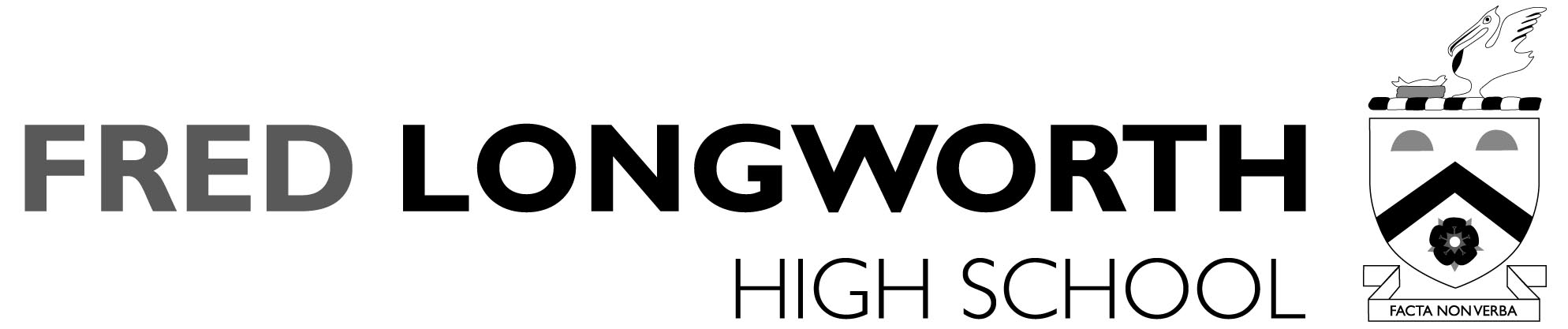 Belonging, Engaging, Succeeding TogetherSecondary School In-Year Transfer FormGuidance NotesThere are two parts to this application.Part 1 must be completed by the parent/carer.Part 2 should be completed by the Headteacher of your child’s current school.You must ensure your child continues to attend their current school whilst your application is being considered, however it is recognised that for families who have moved from out of district this may not always be possible. You must in all circumstances inform the Headteacher at their current/previous school of the arrangements you are making.  They will need to fill in part 2 of the application form before you can submit your application.Please return part 2 of the completed form to:In-Year AdmissionsFred Longworth High SchoolPrintshop LaneTyldesleyManchesterM29 8JNOrVia email: admissions@flhs.wigan.sch.ukPart 2Pages 7 to 10 of this form must be completed and signed by the Headteacher or Principal of the school that your child currently attends or attended. Once completed it must be returned to Fred Longworth High School together with part 1 of this form.  We will not proceed with any admission until this information is received.Parent/carers must not complete this sectionFor school to complete:Once this form has been completed and signed by the Headteacher, the parent will submit the form to the requesting school.  The school must send the relevant documents listed below to:admissions@flhs.wigan.sch.ukSchools must also share this information with parents on request.1.   Attendance information2.   Behaviour conduct log3.   Fixed term suspension record4.   Educational Health Care Plan (if applicable)5.   Copy of last school reportPlease answer all questions fully and indicate ‘not applicable’ where appropriate.Childs surname:Childs forename:Year group:Current school:UPN:School requesting:	Fred Longworth High SchoolName of parent/carer:Address:Telephone number:				Email:Ethnicity:Language spoken:Academic attainment information for childKey Stage AssessmentsCurriculum OptionsPlease detail which GCSE/NVQ  options  the pupil is taking.Please give details of any college course or work experience placement the child is attending or any alternative education which has  been agreed (including contact names):Special Educational Needs and Medical informationEHCP statusDate  of last EHCP  meeting:                                                    Date  of last review:Are you  aware of additional needs in any  of these areas?Please indicate  and commentHearing  					Yes / NoVision						Yes / NoSpeech and language				Yes / NoSpecific learning difficulties			Yes / No     Autistic Spectrum Disorder			Yes / NoAttention Deficit Hyperactivity Disorder	Yes / NoOther (please specify)Support Services InvolvementPlease indicate and give the contact name and dates of intervention(s) Targeted Education Support Service (TESS)Child and  Adolescent Mental Health  Services (CAMHS)Education Psychology Service (EPS)Targeted Youth Support Service (TYSS)Attendance ServicesStart WellSocial CareSpecial Educational Needs and  Disability Service (SENDS)Speech and  Language Team  (SALT)Occupational Therapy (OT)Virtual School Team (VST)Special Educational Needs and  Disability Information Advice and  Support Service (SENDIASS)PaediatricianAlternative provisionEMASLearning profileMost recent progress data  and any additional profiling (Please attach)Behaviour profileHow does the child behave in school?Does the child exhibit any inappropriate behaviour in school? If yes, please comment    Yes / NoWhat behaviour strategies has  the school used? (If applicable)Has the child had any fixed term suspensions in the last 12 months? If yes, please give the reason/s for the suspension.Risk to self or others (please attach risk assessment if appropriate)Emotional/Social profileSelf esteemAbility to reflect on own behaviour.Communication/co-operation skillsThis form  must only  be signed by the Headteacher.A meeting with the parent/s took place on: Are you aware of the parent’s reasons for changing school? If so please explain below: Reason:Headteacher:(Headteacher) I agree with this application for transfer of school YES/NOHeadteacher Signature _________________________________ Date __________________Name of School:Key Stage 2SATSKey Stage 3CATS / OtherEnglishMathematicsScienceSubjectQualification GCSE/NVQ/BTEC and predicted gradeExam Board e.g., AQASubjectQualification GCSE/NVQ/BTEC and predicted gradeExam Board e.g., AQA